Kogucik z rolki po papierze toaletowym	Materiały potrzebne do wykonania pracy :	- rolka po papierze toaletowym	- farby	- papier kolorowy	- gotowe oczka lub można zrobić samemu	-klej, nożyczki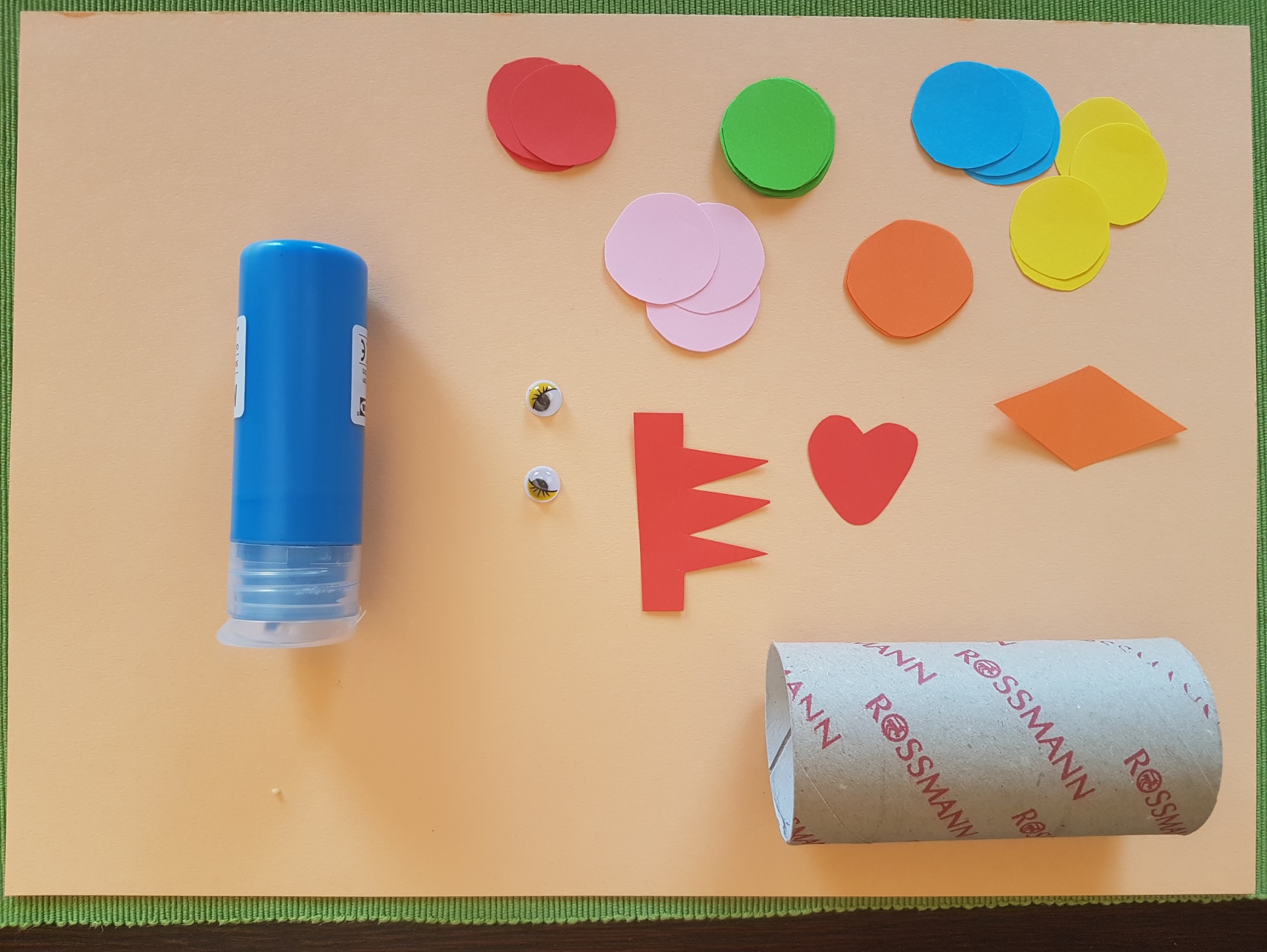 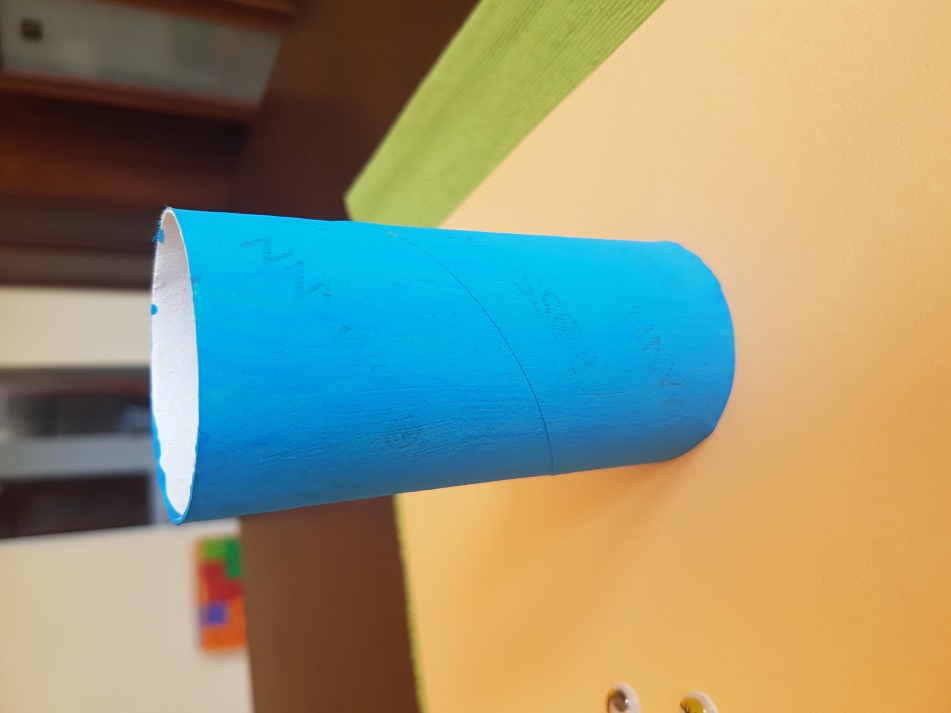 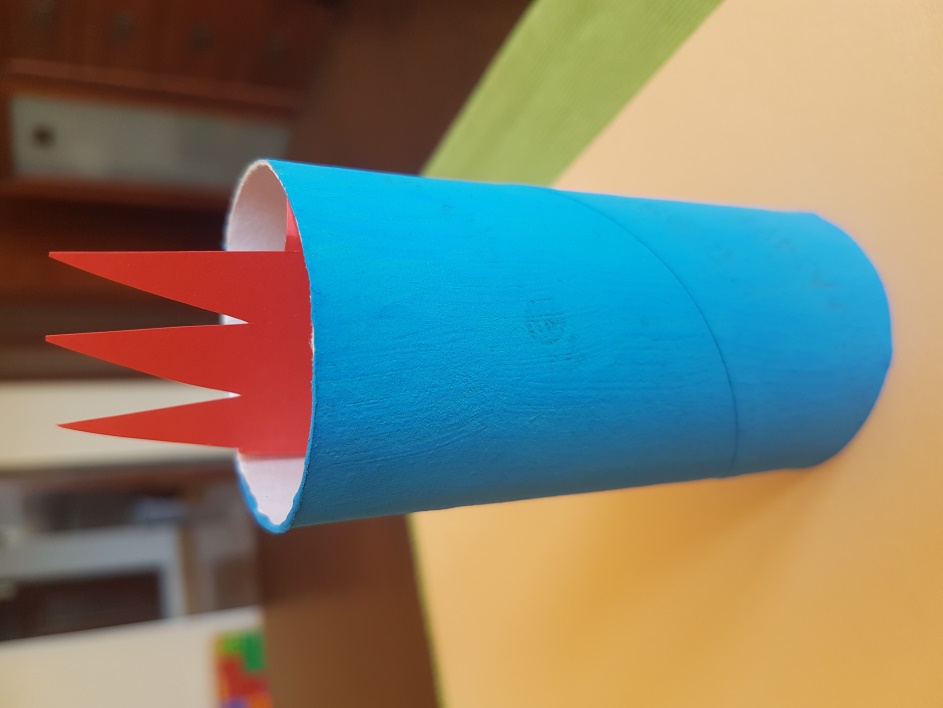 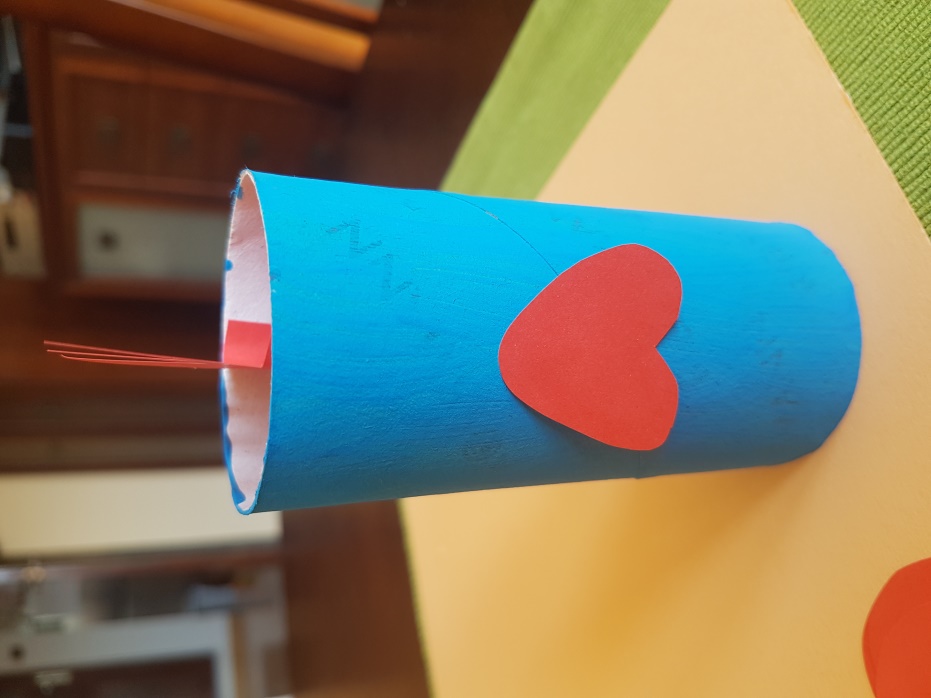 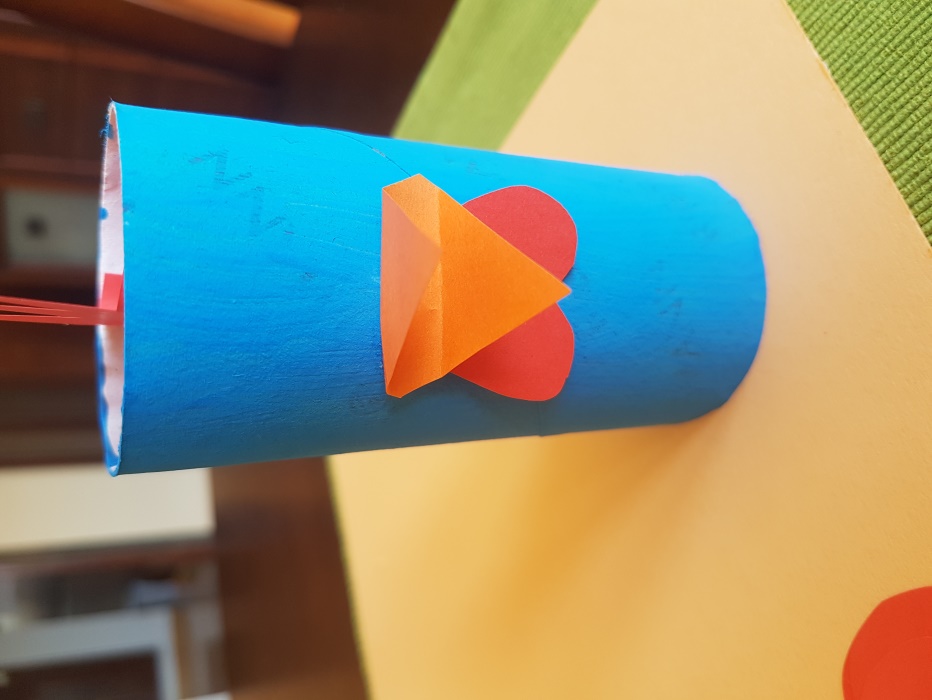 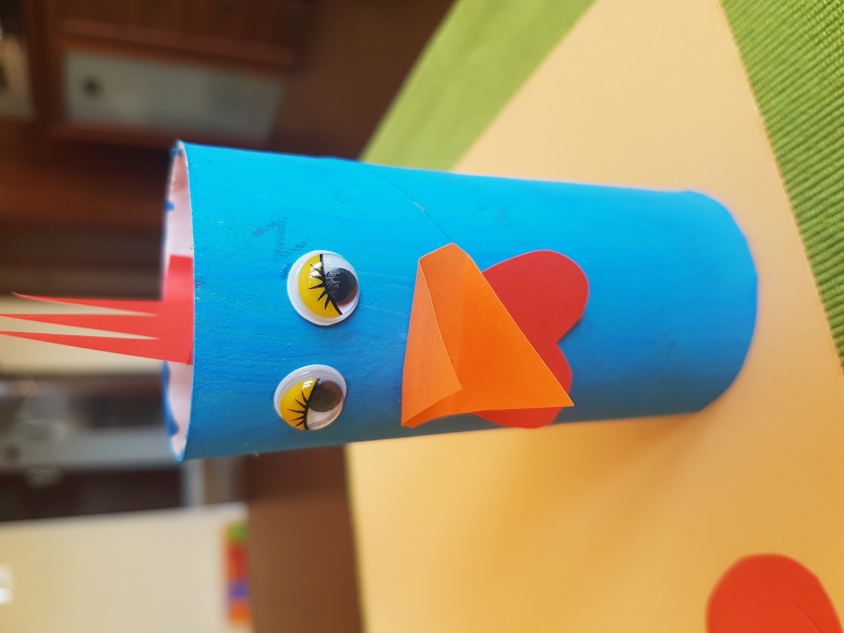 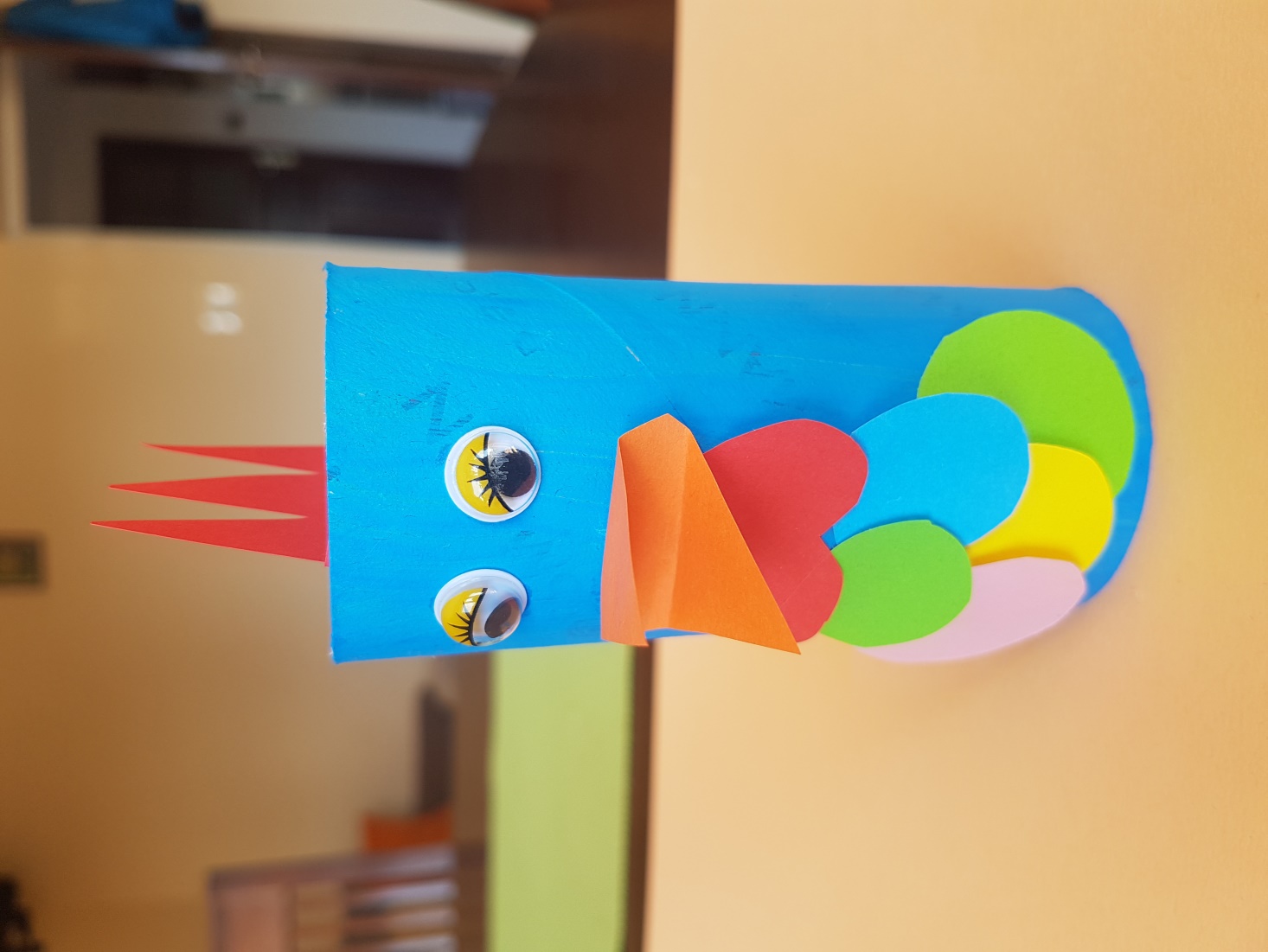 